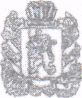 РОССИЙСКАЯ ФЕДЕРАЦИЯКРАСНОЯРСКИЙ КРАЙСАЯНСКИЙ РАЙОНСРЕДНЕАГИНСКИЙ СЕЛЬСКИЙ СОВЕТ ДЕПУТАТОВРЕШЕНИЕ 22.03.2021                                  с. Средняя Агинка                          № 19                   О передаче части полномочий по осуществлению внутреннего муниципального финансового контроля В целях реализации бюджетных полномочий по осуществлению внутреннего муниципального финансового контроля, в соответствии со ст. 269.2 Бюджетного кодекса Российской Федерации, на основании ч.4 ст.15 Федерального закона Российской Федерации «Об общих принципах местного самоуправления в Российской Федерации» от 06.10.2003 года № 131 –ФЗ,  руководствуясь Уставом Среднеагинского сельсовета, Среднеагинский сельский Совет депутатов РЕШИЛ:Передать часть полномочий по осуществлению внутреннего муниципального финансового контроля Среднеагинского сельсовета, муниципальному образованию Саянский район.Поручить главе Среднеагинского сельсовета подписать соглашения о передаче полномочий, указанных в п.1 настоящего решения.Решение Среднеагинского сельского Совета депутатов от 26.06.2018 № 70 «О передаче части полномочий по осуществлению внутреннего муниципального финансового контроля» - считать утратившим силу. 3. Настоящее решение вступает в силу со дня подписания и подлежит официальному опубликования в  газете «Среднеагинские вести», и размещению на странице Среднеагинского сельсовета официального сайта администрации Саянского района www/ adm-sayany.ru в информационно-телекоммуникационной сети Интернет.Глава Среднеагинского сельсовета,Председатель Среднеагинского сельского Совета депутатов                                                       Р.Ф.Наузников